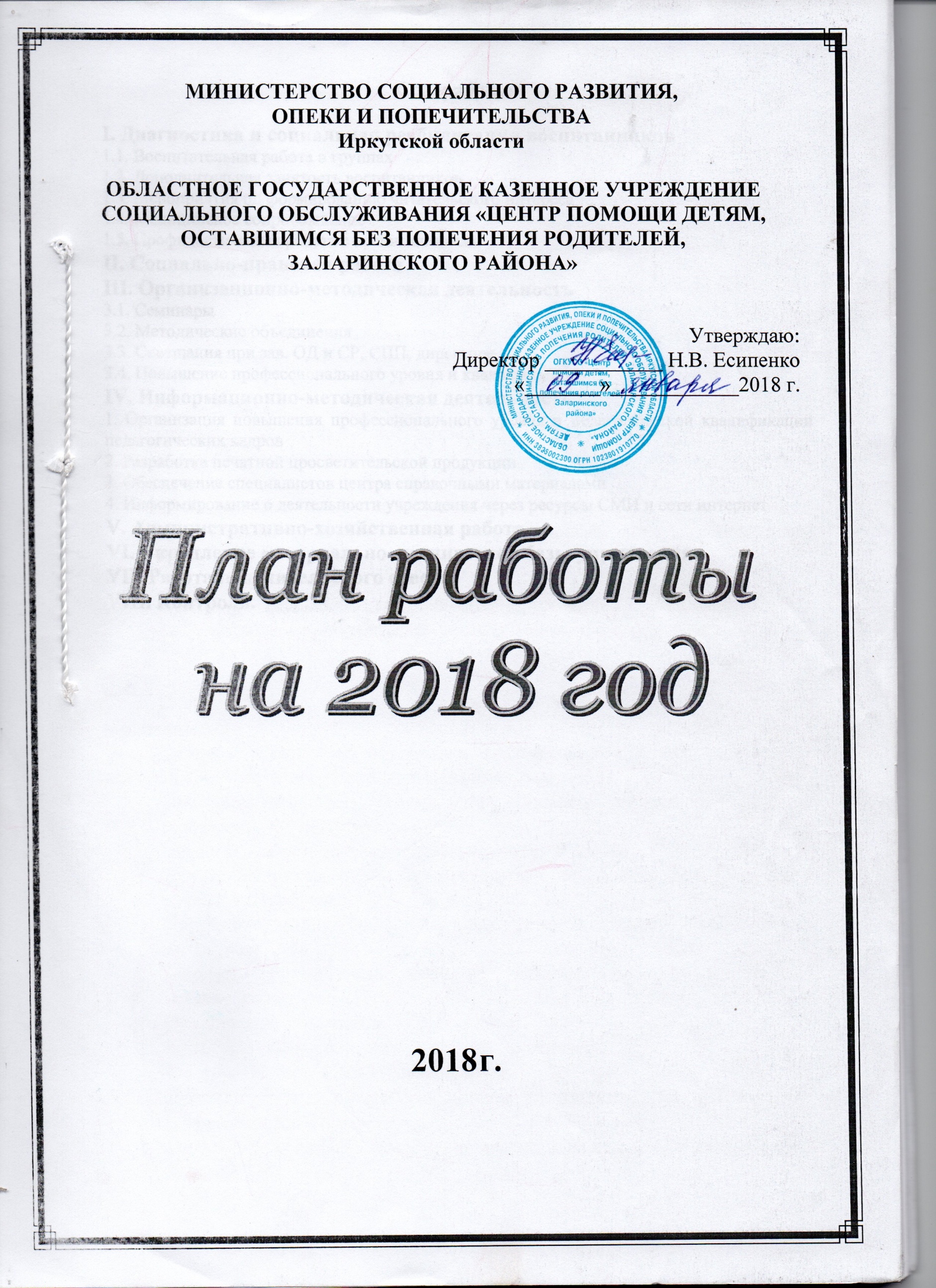 Диагностика и социальная реабилитацияВоспитательная работа в группахЦель: Оказание социально-реабилитационной помощи несовершеннолетним, оказавшимся в трудной жизненной ситуации. Предоставление необходимых условий для их временного проживания.Задачи:Организация и осуществление учебного, воспитательного, реабилитационного, коррекционного процессов.Оздоровление системы межличностных отношений несовершеннолетних, восстановление их социального статуса в коллективе сверстников.Формирование позитивной учебной мотивации, навыков здорового образа жизни, содействие несовершеннолетним в профессиональной ориентации.Создание необходимых условий проживания воспитанников в соответствии с требованиями инструкций по охране жизни и здоровья детей и охране труда, других нормативных актов.  Воспитательная работа нацелена на всестороннюю подготовку воспитанников к успешной социализации в обществе и ведется по 14 направлениям программы подготовки воспитанников к самостоятельной жизни в соответствии с перспективным планированием:Самоидентификация нормы полоролевого поведения человека современной культуры. Гигиена, как условие сохранения здоровья и жизни. Этические нормы жизни как регулятор поведения людей». Общение с детьми и взрослыми Природный мир вокруг нас. Человек как часть природы. Экологическаякультура. Отчество (Родина) как место, где человек родился и познал свое счастьежизни. Правовые нормы жизни. Культура взаимодействия со средой проживания.Формирования умений навыков труда. Правила ухода за жилым помещением, растениями, животными. Познакомимся с профессией.  Экономика и ее роль в жизни человека. Финансово- денежные нормы жизни.   Основы безопасности жизнедеятельности.  Работа со школойДополнительная занятость воспитанниковСтудия «Дизайнерские идеи»Цель: Создание благоприятных условий для творческого развития ребенка и его самореализации через декоративно-прикладное творчество.Задачи:Образовательная :Обучение теоретическим сведениям;Обучение детей технологии работы с бумагой (в том числе простейшим приемам складывания бумаги по типу «Оригами);Обучение технологии приготовления соленого теста и работы с ним;Обучение технологии выполнения ручных швов и игрушек-сувениров из меха и тканиДать представление об использовании бросового материала в изготовлении изделий.Развивающая:Развитие творческих способностей: вкуса, чувство цвета, композиции решение, выбор художественного образа;Развитие моторики рук, глазомера;Развитие воображения, памяти. Фантазии, образного и пространственного мышления.Воспитательная:Воспитание аккуратности, усидчивости;Воспитание осознанного и бережного отношения к результатам своего труда.Тематический планТрудовое воспитание мальчиков в форме реализации программы « Мастер - умелец»Цель:  ознакомить учащихся с самыми известными способами художественной обработки древесины; научить воспитанников выполнять выжигание по дереву, наносить рисунки, осуществлять резьбу по дереву, изготавливать сувениры из бересты.Задачи: 
1. обучение воспитанников самым распространенным способам художественной обработки древесины, берёсты.2.  воспитание самостоятельности, трудолюбия, аккуратности;3.  развитие навыков по художественной обработке древесины, бересты.4. получение основных знаний и практических умений по выращиванию овощных и цветочно-декоративных растений, приобретение навыков исследовательской деятельности.Тематический планТрудовое воспитание девочек в форме реализации программы «Рукодельница»Цель: Создание благоприятной образовательной среды, направленной на развитие, удовлетворение интересов, склонностей и творческих запросов детей в различных областях деятельности, подготовка к самостоятельной жизни в современном мире и дальнейшему профессиональному самоопределению.Задачи:формировать у воспитанников обширное представление о женском рукоделии, декоративно-прикладном искусстве, обучить различным видам рукоделия, на основе полученных знаний, умений, навыков на уроке технологии;изучать основы композиции, цветоведения, дизайна и художественного оформления изделия, обучить основам кулинарии, домоводства, работы в саду и огороде;развивать творческие способности воспитанников посредством изготовления изделий практического характера своими руками;воспитывать бережность к материалам, оборудованию, трудолюбие, усидчивость, ответственность, рационализаторство; аккуратность в процессе выполнения работы,  взаимопомощь и контроль;способствовать развитию умения организовывать труд и самостоятельную работу;Основные направления работыВязание спицамиРабота с тканью. Лоскутная техникаВязание крючкомРабота с природными и природными материаламиДомоводство, кулинария, сельскохозяйственные работы.Мероприятия по формированию читательского интересаЦели:Воспитания культуры чтения у детей. Привитие внимательного чтения у учащихся.  Содействовать процессу обучения и воспитания учащихся. Задачи:Поддерживать и обеспечивать образовательные цели школьной программы.  Развивать и поддерживать в детях привычку чтения и учения, умение пользоваться библиотекой.  Организовать мероприятия, воспитывающие культурное, эстетическое, экологическое и патриотическое  развитие учащихся.  Воспитывать бережное отношение к книге.  Основные функции библиотеки: образовательная, информационная, досуговая. Формирование библиотечного фонда:Индивидуальная работа:Рекомендательные беседы с детьми при выдачи книг – в течении года.Беседа о прочитанном  с детьми– в течении года.Подбор материала по запросам детей и воспитанников – в течении годаРабота с сайтом- в течении годаОформление кабинетакалендарь праздников и знаменательных дат. информация о истории и особенностях различных праздников и знаменательных дат.календарь православных праздников.биографии писателей и поэтов юбиляров, выставки  их произведений.4. Организация досуга воспитанниковЦель: развитие коммуникативных навыков и творческих способностей у воспитанников ОГКУСО «ЦПД, Заларинского района».Задачи: Содействовать индивидуальному творческому развитию воспитанников;Развивать активность, инициативу, вырабатывать у воспитанников умение и навыки самоорганизации;Сплачивать коллектив воспитанников через совместную игровую, творческую деятельность.Организация и проведение мероприятий:Спортивно-оздоровительных Патриотических Коллективно-творческихДосугово-развлекательных Посвященных календарным датам; тематическим декадам, культурно-исторической жизни Иркутской области и Заларинского района.Формы работы: Проведение праздников, театрализованных обучающих представлений, акций, конкурсных программ, концертов, развлекательных программ, творческих вечеров;Реализация школьных, досуговых проектов (создание видеороликов);Экскурсии и походы, выставки;Работа с классными руководителями, воспитателями.Ожидаемые результаты:Развитие в воспитанниках нравственных качеств:доброта, честность, справедливость, сострадание другому человеку.Привитие навыков коллективистских  отношений, активной жизненной позиции;Привитие здоровье сберегающих навыков;Формирование патриотического сознания, уважительного отношения к старшему поколению, любви к родному краю.5. Медицинское сопровождениеЦель         Обследование состояния здоровья детей. Ранняя диагностика хронических заболеваний и их профилактика. Создание в «Центре помощи детям, оставшимся без попечения родителей, Заларинского района» валеологической среды.ЗадачиМедицинский и санитарно - гигиенический анализ работы.Создание в детском доме благоприятных условий для полноценного физического и психологического развития детей.Развитие и воспитание у детей привычек к здоровому образу жизни.Направления работы:Профилактическая работа.Лечебная работа.Оздоровительная работа.Диагностическая работа.Профилактическая работаОсмотр врачом педиатром при оформлении ребенка в ЦПД.Постановка на диспансерный учет детей с хроническими заболеваниями.Оценка физического состояния детей: согласно медицинских карт и антропологических данных.Лабораторные обследования.Медицинские обследования детей: осмотр перед проведением профилактических прививок; индивидуальный осмотр при наличии показаний; еженедельные медосмотры с целью выявления кожных заболеваний и педикулеза.Составление годового плана и месячных планов профпрививок. Подготовка и сдача готовых отчетов в ЦРБ.Ежегодное проведение туберкулинодиагностики всем детям осенью.Постановка на учет детей с положительной реакцией на Манту. Проведение профпрививок детям против кори, паротита, полиомиелита, дифтерии, столбняка, коклюша, туберкулеза согласно плана, а так же других инфекций по эпидпоказаниям.Наблюдение за работой пищеблока: контроль за качеством и приготовлением пищи; составление меню; осмотр работников пищеблока на гнойничковые заболевания.Лечебная работаОказание первой медицинской помощи воспитанникам (мед кабинет).Неотложная помощь (госпитализация детей по скорой помощи при внезапных заболеваниях, различных травмах).Амбулаторное лечение (на базе мед. пункта «Центра помощи детям, оставшимся без попечения родителей, Заларинского района»).Стационарное лечение:а)  плановое лечение детей, состоящих на «Д» учете с хроническими заболеваниями.б)  направление на стационарное лечение воспитанников после медицинского осмотра их узкими специалистами.Обследование и лечение детей у стоматолога.Оздоровительная работаФизкультура и спорт:    а)  спортивные игры и развлечения на свежем воздухе; соревнования;    б)  гимнастика, бег;Сезонная профилактика заболеваний: витамины в комплексе с минералами, аскорбиновая кислота, Са – глюканат;Иммунопрофилактика по эпидпоказаниям;                           Санитарно – просветительная работа:    а)   оформление санбюллетеней, проведение бесед и лекций;   б)  обучение воспитанников оказанию первой доврачебной помощи в различных ситуациях в лесу, в походе, на реке;   в) привитие детям навыков личной гигиены.                                          Диагностическая работа1. Ежегодная диспансеризация детей.2. Ранняя диагностика хронических заболеваний.3. Профилактика и лечение хронических заболеваний.Организационные мероприятия2. Лечебно-профилактическая работа3. Противоэпидемическая работа.4.Профилактика ОРВИ и гриппа.5. Профилактика острых кишечных заболеваний.6.Профилактика вирусного гепатита.7. Профилактика туберкулеза.8. Профилактика СПИД.9. Закаливание и сан. просвет работа.10. Профилактика энтеробиоза11. Профилактика педикулеза6. Профилактическая работа с воспитанникамиРабота Совета профилактикиЦель: оказание своевременной комплексной квалифицированной помощи несовершеннолетним, оказавшимся в трудной жизненной ситуации.Задачи: - организация взаимодействия социально-педагогических и прочих структур в решении проблем несовершеннолетних;- создание условий для успешной социальной адаптации несовершеннолетних, раскрытие их творческого потенциала и жизненного самоопределения;- организация наставничества детей и подростков, рассматриваемых на заседании Совета;- обеспечение целенаправленного педагогического, психологического, правового влияния на поведение и деятельность детей и подростков учреждения.-выполнение мероприятий программы «Реабилитация воспитанников, склонных к самовольным уходам и преступлениям»Организационная деятельностьПрофилактическая коррекционная деятельностьДиагностика и социометрия    7. Работа со школой8. Работа психолого-медико-педагогического консилиумаII. Организационно-методическая деятельность1.Семинары2. Методические объединенияСовещания при заведующем отделением диагностики и социальной реабилитации Повышения профессионального уровня и педагогической квалификации педагогических кадровIII. Информационная  деятельность1.  Разработка печатной просветительской продукции 2. Информационно-справочный материал3. Информирование о деятельности учреждения через ресурсы СМИ и сети интернетаIV. Контроль ЯнварьФевральМартАпрельМайИюньИюльАвгустСентябрь                                                                                                          ОктябрьНоябрьДекабрь № п/пНаименование базовых темНа год обученияНа год обученияНа год обучения № п/пНаименование базовых темТеорияПрактикаИтого1.Теоретические сведения2-22.Основы швейного дела76875 3.Азбука бумагопластики545504.Работа с природным материалом201501705.Поделки из ненужных вещей41461506.Работа с зерновыми и крупами644507.Солёное тесто644508Вязание крючком88088Итого 610№ п/п№ п/п    тема    тема    темаКол-во часовКол-во часовКол-во часовКол-во часовКол-во часовКол-во часов№ п/п№ п/п    тема    тема    темаВсегоВсегоТеорияТеорияТеорияПрактика1.1.Выжигание по дереву.Выжигание по дереву.Выжигание по дереву.5050555452.2.Нанесение рисунков на древесину.Нанесение рисунков на древесину.Нанесение рисунков на древесину.3030111293.3.Резьба по дереву.Резьба по дереву.Резьба по дереву.100100101010904.4.Работа с древесиной.Работа с древесиной.Работа с древесиной.1701702020201505.5.Работа с берёстой.Работа с берёстой.Работа с берёстой.5050555456.6.Сельхоз работы.Сельхоз работы.Сельхоз работы.210210101010200№ п/пРаздел или тема программыРаздел или тема программыФормы занятийПриемы и методы организации образовательного процесса (в рамках занятия)Приемы и методы организации образовательного процесса (в рамках занятия)Дидактический материалДидактический материалФормы подведения итоговТехническое оснащение занятияТехническое оснащение занятияТехническое оснащение занятия1Выжигание по дереву.Выжигание по дереву.                     Индивидуальная,                         групповаяВыполнение  практического задания.Выполнение  практического задания.Наглядные пособия, образцы работ воспитанниковНаглядные пособия, образцы работ воспитанников         Выставка,     открытое занятие      Инструменты,       приспособления.      Инструменты,       приспособления.      Инструменты,       приспособления.2Нанесение рисунков на древесину, покрытие красителями.Нанесение рисунков на древесину, покрытие красителями.                     Индивидуальная,                         групповаяВыполнение  практического задания.Выполнение  практического задания.Наглядные пособия, образцы работ воспитанниковНаглядные пособия, образцы работ воспитанников         Выставка,     открытое занятие      Инструменты,       приспособления.      Инструменты,       приспособления.      Инструменты,       приспособления.3Резьба по дереву.Резьба по дереву.                     Индивидуальная,                         групповаяВыполнение  практического задания.Выполнение  практического задания.Наглядные пособия, образцы работ воспитанниковНаглядные пособия, образцы работ воспитанников         Выставка,     открытое занятие      Инструменты,       приспособления.      Инструменты,       приспособления.      Инструменты,       приспособления.4Работа с берёстойРабота с берёстой                     Индивидуальная,                         групповаяВыполнение  практического задания.Выполнение  практического задания.Наглядные пособия, образцы работ воспитанниковНаглядные пособия, образцы работ воспитанников         Выставка,     открытое занятие      Инструменты,       приспособления.      Инструменты,       приспособления.      Инструменты,       приспособления.5Сельхоз работыСельхоз работы                     Индивидуальная,                         групповаяВыполнение  практического задания.Выполнение  практического задания.           -           -Уборка урожая. Закладка овощей.Садовые инструменты.Садовые инструменты.Садовые инструменты.Темы Количество часовКоличество часовТемы теорияпрактикаВводное занятие – инструктаж по технике безопасности2-Азы вязания (изучение петель, видов вязок, узоров)526Вязание шарфа, снут26Вязание варежек26Вязание носков, гетры26Вязание шапок26Вязание тапочек26Итоговое занятие – выставка изделий1Итого часов: 1757Темы Количество часовКоличество часовТемы теорияпрактикаВводное занятие – инструктаж по технике безопасности2-Основы шитья (стежки, швы, свойства тканей)525Чехол на диван, подушку, стул310Игрушки, сувениры625Ремонт одежды15Пошив прихваток, фартуков, скатертей, салфеток320Итоговое занятие – выставка изделий1Итого часов: 2086Темы Количество часовКоличество часовТемы теорияпрактикаВводное занятие – инструктаж по технике безопасности1-Азы вязания (изучение петель, схем, узоров)525Вязание чехлов на подушки, табуреты420Вязание ковриков125Вязание прихваток, митенок217Вязание пинеток, сапожек420Вязание игрушек620Вязание салфеток, шалей, декоративная обработка изделий530Итоговое занятие – выставка изделий1Итого часов: 28158Темы Количество часовКоличество часовТемы теорияпрактикаВводное занятие – инструктаж по технике безопасности1Заготовка материалов240Изготовление ковриков110Изготовление панно110Изготовление рамок для фото212Изготовление органайзеров18Итоговое занятие – выставка изделий1Итого часов: 881Темы Количество часовКоличество часовТемы теорияпрактикаСельскохозяйственные работыСельскохозяйственные работыСельскохозяйственные работыВводное занятие – инструктаж по технике безопасности4Посев и уход за рассадой520Работа на приусадебном участке (подготовка теплиц, гряд)230Работа на приусадебном участке (высадка рассады в теплицы, на гряды, клумбы)225Работа на приусадебном участке (посадка овощей)115Работа на приусадебном участке (прополка, полив и рыхление теплицы, гряд)545Работа на приусадебном участке (подготовка участка к зиме)530домоводстводомоводстводомоводствоУход за комнатными растениями17Уход за жилым помещением, одеждой, обувью, поддержание уюта и порядка13Азы кулинарии (сервировка стола, пища, ее приготовление и хранение, правильное питание)12Заготовки овощей на зиму15Итого часов:28182№Содержание работыСрок исполнения1Прием и техническая обработка новых изданий. Учет новых поступлений книг, учебников и периодических изданий. Организация фонда и расстановка новых поступлений в фондев течение года2Работа по сохранности фонда: последняя пятница каждого месяца - санитарный день, ремонт книг. ежемесячно3Подведение итогов движения фондаежеквартально4Выдача учебниковсентябрь5Прием литературы в дар и взамен утерянной, учет и обработкав течение года6Рейд по проверки учебниковкаждые два месяца7Подписка на периодические издания  сентябрь, май8Ведение регистрационной картотеки журналов и газетв течение года9Прием учебниковмай10Расстановка книжного фонда по разделам: психология, педагогика, методическая литература, медицина и здоровье, исторические романы, детская литература, поэзия, детективы, фантастика, приключения, романы.Энциклопедии расположены по рубрикам: природа, животные, история России, словари, хочу все знать. Расстановка фонда учебников производится по классам.11Ведение документации для обеспечения учета библиотечного фонда: книга суммарного учета библиотечного фонда, инвентарные книги (2шт.), тетрадь учета учебников, картотека учета прочей литературы, дневник ежедневной выдачи литературы в течение года.12Работа с задолжникамикаждые два месяцаСодержание работыВозрастСрок проведенияБеседа «Заповедники и животные, занесённые в красную книгу.Показ сценки кукольного театра «Лиса и волк»5-13 летянварьКроссворд  «На страже Родины»«День всех влюбленных» почему и как он возник - мероприятие. Делаем открытки, «Валентинки».все возрастафевральКонкурс рисунков «Милая, добрая, нежная…»Книжная выставка «Есть на Руси святое слово – Мама»все детимартКнижная выставка «12 апреля день космонавтики».Викторина «Покорение космоса».Неделя детской книги: - выставка детских произведений -беседы по прочитанным произведениям  - викторина «По страницам детских книг»5 - 13 летапрельКнижная выставка «Поклонимся великим тем годам»Изготовление поздравительных открыток, посвящённых дню победы  5 - 13 летмайИгра « Кто хочет стать миллионером» по  произведениям Э.Н.Успенского. 2 группаиюнь«Что такое семья?» Беседа, посвящённая  дню семьи любви и верности  1-2 группаиюль« Я в гости к Пушкину спешу»  Выставка произведений А.С. Пушкина. июль«День детектива» книжная выставка мастеров детективного жанраавгустКонкурс рисунков «По страницам любимых книг или книги, прочитанные за лето»Игра викторина «Загадки на сообразительность» 1-5 классы1,2 группасентябрьИнтеллектуальный марафон «Знатоки природы»Книжная выставка «Писатели – детям»10-15 летоктябрь«И это все о матери», книжная выставка посвящённая дню матери Беседа о женщине, матери девочки ноябрьКонкурс рисунков «Новый год спешит к нам в гости»Изготовление новогодних игрушек. «Зимняя викторина» все детидекабрь№СодержаниедатаЯНВАРЬЯНВАРЬЯНВАРЬ1Мероприятия на тему "Народные традиции".1.01.2018 -15.01.2018.2Выставка творческих работ.9.01.2018 - 31.01.2018.3Линейка с воспитанниками.каждый понедельник4Выпуск газеты "Весточка".09.01.2018.5Заседание "Детский совет".по вторникам6Заседание «Пожарная дружина».по средам7Тренинг "Коммуникативные навыки".26.01.2018.8Собрание представителей совета "Самоуправление".30.01.2018.9Интеллектуальная игра.12.01.2018.ФЕВРАЛЬФЕВРАЛЬФЕВРАЛЬ10Декада по ЗОЖ,спортивные мероприятия.5.02.2018-19.02.2018.1123 февраля - День защитника Отечества, спортивный праздник, футбольный матч "Мужчины" - "Пацаны".22.02.2018.12Тематическая встреча на тему "Что есть мужество?".22.02.2018.13Линейка с воспитанниками.каждый понедельник14Семинар на тему "Алкоголизм - болезнь химической зависимости".10.02.2018.15Выпуск газеты "Весточка".01.02.2018.16Заседание "Детский совет".по вторникам17Заседание «Пожарная дружина».по средам18Праздник "Масленица".12.02.2018 - 18.02.2018.19Календарь знаменательных дат:   - День спонтанного проявления доброты.28.02.2018.20Мероприятие "Званый ужин".2.02.2018, 9.02.2018, 16.02.2018.21Подготовка к конкурсу "Байкальская звезда".В течение месяца.МартМартМарт22Экскурсия на СХ ферму.2.03.2018.23Подготовка к конкурсу "Байкальская звезда".В течение месяца.24Конкурс "Байкальская звезда".В течение месяца.25Оформление открыток, поздравлений к 8 марта.27.02.2018-6.03.2018.26Праздничная программа к 8 марта.07.03.2018.27Семинар на тему "Суицид или крик души".24.03.2018.28Тематическая встреча на тему "Девочка - девушка - женщина".07.03.2018.29Линейка с воспитанниками.каждый понедельник30Выпуск газеты "Весточка".1.03.2018.31Заседание "Детский совет".по вторникам32Заседание «Пожарная дружина».по средам33Встреча с воспитанниками 9-го класса "Профориентация".15.03.2018.34День здоровья. Спортивный праздник.23.03.2018.35"Календарь знаменательных дат": - международныйдень борьбы с наркотиками.22.03.2018.АПРЕЛЬАПРЕЛЬАПРЕЛЬ36Фестиваль улыбок и "Лучший прикол года".02.04.2018.37Семинар по ЗОЖ,спортивные мероприятия.12.04.2018.38Спортивный праздник.  27.04.2018.39Линейка с воспитанниками.каждый понедельник40Выпуск газеты "Весточка".1.04.2018.41Заседание "Детский совет".по вторникам42Заседание «Пожарная дружина».по средам43"Календарь знаменательных дат":- Международный день космонавтики.12.04.2018.МАЙМАЙМАЙ44Декада "Поклонимся Великим тем годам". 4.05.2018 -11.05.2018.45Спортивный праздник.  17.05.2018.46Подготовка к празднику "День защиты детей".В течение месяца.47Линейка с воспитанниками.каждый понедельник48Выпуск газеты "Весточка".1.05.2018.49Заседание "Детский совет".по вторникам50Заседание «Пожарная дружина».по средам51Всемирный день памяти жертв СПИДа.19.05.2018.52Семинар на тему "Что есть семья?", посвящённый празднику «День семьи».17.05.2018.53Праздник "День защиты ребёнка".1.06.2018.54"Календарь знаменательных дат":- Праздник весны и труда.2.05.2018.55Экскурсия в исторический музей "Пихтинский".18.05.2018.СЕНТЯБРЬСЕНТЯБРЬСЕНТЯБРЬ56"Сплошное надувательство" - праздник, посвященный "Дню знаний".01.09.201857Семинар на тему "Суицид в подростковой среде".8.09.2018.58Линейка с воспитанниками.каждый понедельник59Выпуск газеты "Весточка".1.09.2018.60Заседание "Детский совет".по вторникам61Заседание «Пожарная дружина».по средам62Оформление поздравлений ко дню воспитателя.20.09.2018-26.09.2018.63Спортивный праздник.  20.09.2018.64Выставка работ "Дары урожая".17.09.2018 - 30.09.2018. ОКТЯБРЬОКТЯБРЬОКТЯБРЬ65Линейка с воспитанниками.каждый понедельник66Семинар на тему "Алкоголь вреден?!".13.10.2018.67Выпуск газеты "Весточка".1.10.2018.68Заседание "Детский совет".по вторникам69Заседание «Пожарная дружина».по средам70Спортивный праздник.  18.10.2018.71"День волонтёра".01.10.2018.НОЯБРЬНОЯБРЬНОЯБРЬ72Линейка с воспитанниками.каждый понедельник73Акция "День правовой помощи".14.11.2018.74Подготовка к конкурсу рисунков.В течение месяца.75Праздник "День ребёнка".20.11.2018.76Выпуск газеты "Весточка".1.11.2017.77Заседание "Детский совет".по вторникам78Заседание «Пожарная дружина».по средам79Спортивный праздник.  22.11.2018.80Декада "Родина - Россия. Иркутская область".1.11.2018-12.11.2018.81"Календарь знаменательных дат":- Всемирный день отказа от курения.15.11.2018.ДЕКАБРЬДЕКАБРЬДЕКАБРЬ82Всемирный день борьбы со СПИДом.3.12.2018.83Участие в конкурсах рисунков.В течение месяца.84Декада"Международный день Права. Конституции РФ".5.12.2018 - 12.12.201885Линейка с воспитанниками.каждый понедельник86Выпуск газеты "Весточка".1.12.2018.87Заседание "Детский совет".по вторникам88Заседание «Пожарная дружина».по средам89Спортивный праздник.  6.12.2018.90"Календарь знаменательных дат":- Всемирный день кино.14.12.2018.91Подготовка к Новому году:- украшение спален и игровых комнат;                                               - мастерская Деда Мороза: изготовление новогодних игрушек, подарков, открыток;- репетиция новогоднего выступления.В течение месяца.92Концерт "Новый год в кругу друзей".28.12.2018.№МероприятияСроки исполненияИсполнитель1Составление плана прививок на годноябрь-декабрьмедсестра2Составление плана работымед. кабинета на месяц25-27-е числа месяцамедсестра3Годовой отчет по заболеваемости и выполнению плана профпрививокноябрь-декабрьмедсестра4Контроль выполнения приказов, инструкций, распоряжений  постоянномедсестра5Своевременное информирование администрации ЦПД о случаях карантинных инфекцийПри выявлении больногомедсестра6Контроль мер по профилактике травматизма у детей постоянномедсестра7Анализ заболеваемости и разработка мер по ее снижению1 раз с 6 месмедсестра8Разработка оздоровительных и профилактических сезонных мероприятий 1 раз в 3 месяцамедсестра9Проведение ежегодной диспансеризации воспитанниковВыездная бригада врачей№Мероприятиясроки исполненияисполнитель1Проведение профпрививоксогласно годовому планупо планумедсестра2Своевременная постановка на детей на «Д» учетПри поступлении ребенкамедсестра3Оказание медицинской помощи детям По обращаемостимедсестра4Организация медицинских осмотров детей узкими специалистами ЦРБ п. ЗалариПо ежемесячному планумедсестра5Организация обследования детей на энтеробиозсентябрьмедсестра6Осмотр детей на педикулез, кожные и инфекционные заболевания1 раз в 7 днеймедсестра7Своевременное проведение медосмотров и профпрививок сотрудникамПо планумедсестра8Контроль выполнения режимных моментов в группахежедневномедсестра9Обеспечение учета и хранения бакпрепаратовежемесячномедсестра10Контроль проведения летнего оздоровительного периодаиюнь-августмедсестра11Своевременное оформление документации на вновь поступивших детейпри поступлении ребенкамедсестра12Анализ питания с рекомендациями по его коррекцииЕжемесячнодиетсестра№МероприятияСроки исполненияИсполнитель1Строгое соблюдение предписанийпостоянномедсестра2Контроль соблюдения правил личной гигиены детьми и сотрудникамиежедневномедсестра,3Контроль состояния здоровья сотрудников пищеблокаежедневнодиетсестра4Контроль санитарно-гигиенического состояния пищеблокаежедневномедсестра5Контроль санитарно-гигиенического состояниягрупповых помещений, прачечной, территории ЦПД ежедневномедсестра6Своевременное проведение противоэпидемических мероприятий при выявлении больного с карантинной инфекциейПри выявлении больногомедсестра7Обеспечение постоянного запаса дезинфицирующих и моющих средствеженедельномедсестра№МероприятияСрокиисполненияИсполнитель1Контроль соблюдения температурного режима в группах, столовой, графика проветривания.ежедневномедсестра2Контроль за проведением утренней гимнастики.ежедневномедсестра3Контроль за проведением подвижных игр на улице, соблюдение правил одевания детей на прогулкуежедневномедсестра4Своевременная изоляция детей при подозрении на заболевание ОРВИ или гриппомпостоянномедсестра5Сан. просвет. работа по профилактике сезонных вирусных инфекцийежемесячномедсестра№МероприятияСроки исполненияИсполнитель1Контроль  санитарного состояния  пищеблока, столовой, за состоянием здоровья сотрудников пищеблока и столовойежедневномедсестра2Своевременное выявление детей с дисфункциями кишечника и их изоляцияежедневномедсестра3Ведение журнала здоровья сотрудников пищеблока и столовойежедневномедсестра4Сан. просвет. работа о путях профилактики и распространения острых кишечных заболеванийежемесячномедсестра№Мероприятиясроки исполненияисполнитель1Изоляция детей, подозрительных на заболевание вирусным гепатитом, оповещение прикрепленной поликлиники о случае заболеванияПри выявлении ребенка подозрительного на заболевание вирусным гепатитоммедсестра2Своевременное проведение противоэпидемических мероприятий при выявлении больного, подозрительного на заболевание ВГПри выявлении ребенка подозрительного на заболевание вирусным гепатитоммедсестра3Контроль соблюдения сан. эпид. режима в группах и всех помещениях общего пользованияежедневно  медсестра4При выявлении заболевших ВГ – ведение журнала наблюдения за контактными, контрольный осмотр врача При карантинемедсестра№МероприятияСроки исполненияИсполнитель1Охват всех детей ДДУ туберкулинодиагностикойсентябрь - октябрьмедсестра2Своевременное направление детей на обследование фтизиатраПо показанияммедсестра3Наблюдение за детьми после БЦЖ в течение годаПосле ревакцинациимедсестра4Переподготовка медсестер  по проведению реакции Мантусентябрьмедсестра5Ведение необходимой документации на детей , подлежащих тубучетуежемесячномедсестра6Правильное хранение и использование туберкулинапостоянномедсестра7Использование в работе с туберкулином только одноразовых шприцев, контроль дезинфекции шприцев и салфеток при проведении реакции Манту постоянномедсестра8Строгий контроль за своевременным проведением флюорографического обследования сотрудниками ЦПДпостоянномедсестра№МероприятияМероприятияСрокиисполненияИсполнитель1Использование в работе только одноразовых шприцевИспользование в работе только одноразовых шприцевпостоянномедсестра2Обработка использованных шприцев согласно инструкции МЗ РФОбработка использованных шприцев согласно инструкции МЗ РФпостоянномедсестра3Иметь достаточное количество шприцев с соответствующим сроком годностипостояннопостоянномедсестра4Своевременно обновлять антиспидовую укладкупостояннопостоянномедсестра5Сан. просвет. работа с воспитанниками ЦПД  о профилактике и путях передачи СПИДа.постояннопостоянномедсестра6Контроль своевременности проведения медосмотров персоналом ЦПДпостояннопостоянномедсестра№МероприятияСроки  исполненияКонтроль исполнения1Ежедневные прогулки детейпостоянномедсестра2Одежда по сезонупостоянномедсестра4Контроль режима проветривания в группах.ежедневномедсестра5Контроль проведения водных процедур при утренней гимнастике, после сна.ежедневномедсестра6«Личная гигиена» - беседа	«Грипп» - беседа«Грипп. Как защитить себя и других» Санбюллетеньсентябрьсентябрьсентябрьмедсестрамедсестрамедсестра7«Одевайся по сезону» беседа«О вреде курения и алкоголя» беседа«Дизентерия- болезнь грязных рук» -Санбюллетеньоктябрьоктябрьоктябрьмедсестрамедсестрамедсестра8«Осторожно, мороз и ледяная вода!» беседа«Гигиена девочек и мальчиков» беседа«Клещевой энцефалит»Санбюллетеньноябрьноябрьноябрьмедсестрамедсестрамедсестра9«Укусы животных. Первая помощь» беседа«Педикулез и его профилактика» беседадекабрьдекабрьмедсестрамедсестра10«Предупреждение травм во время гололедицы» беседа«Чего в диетах больше – пользы или вреда?» беседаянварьянварьМедсестраМедсестрамедсестра11«О чем расскажут родинки?» беседа«Как ухаживать за кожей лица подросткам» беседафевральфевральмедсестрамедсестра12«Первая помощь при электротравме» беседа«Первая помощь при травмах конечностей» беседа«Вирусный коньюнктивит» Санбюллетеньмартмартмартмедсестрамедсестрамедсестра13«Чесотка и её профилактика» беседа.«Вред СПАЙСА – курительная смесь или наркотик?» беседа.«Вред мобильных телефонов» Санбюллетеньапрельапрельапрельмедсестрамедсестрамедсестра14«Чем опасна жара?» беседа.«ВИЧ – инфекция» беседа.«Сифилис и его профилактика» - Санбюллетеньмаймаймедсестра15«Укус змеи. Первая помощь» беседа.«Укусы насекомых» беседа.июньиюньмедсестрамедсестра№Меры профилактикиСроки исполненияИсполнитель1Контроль соблюдения правил личной гигиены детьми и сотрудникамиежедневномедсестра2Контроль обработки игрушек в игровых комнатах, игрушек и песочниц на игровых площадках.ежедневномедсестра3Контроль соблюдениямаркировок уборочногоинвентаря.ежедневномедсестра4Контроль графика смены белья.1 раз в неделюмедсестра5Контроль своевременности исоблюдение требований Сан-Пина при уборке групповых помещений и туалетных комнат.ежедневномедсестра6Ежегодное обследование детей  на гельминты.сентябрьмедсестра7Ежегодное обследование работников  на гельминты.Ежемесячно по результатам медицинских осмотровмедсестра№МероприятияСроки исполненияИсполнитель1Осмотр всех воспитанников на педикулез 1 раз в неделюрегулярно. 1раз в неделю (воскресенье)медсестра2При выявлении случая заболевания  - экстренное извещение в «Центр гигиены и профилактики», обработка ребенка согласно инструкцииПри выявлении заболеваниямедсестра3Контроль соблюдения смены и сдачи белья в прачечнуюеженедельномедсестра№мероприятиеответственныесроки1Составление и утверждение плана работы совета профилактикидиректорзав. ОД и СРавгуст2Сверка списков воспитанников по группам и классамчлены советасентябрь3составление индивидуальных планов коррекции поведения воспитанникавоспитатели специалистысентябрь4Заседание совета профилактикизав. ОД и СРежемесячно5 Деятельность по программе всеобучазав. ОД и СРв течение года6Сбор информации о занятости воспитанников, состоящих на учёте в свободное времяпедагог организаторвоспитателиежемесячно7Встречи с инспектором ОДН, участковым инспекторомзав. ОД и СРежемесячно8Отчёт по результативности работы за полугодие, годвоспитатели, социальный педагог педагог-психолог и др.специалистыянварьмай9Ведение документации совета профилактикисекретарь советапрофилактикиПостоянно№мероприятиеответственныесроки1Психолого-педагогическая диагностика детей группы рискапсихологпостоянно2Проведение тематических воспитательных часовсоц. педагогивоспитателипед.организатормедсёстрыв соответствии с планом3Организация занятости подростков во внеурочное время дополнительным образованиемзав. ОД и СР педагог-организаторпедагог доп. образ. воспитателив течение года4Оформление агитационных стендов в информационных уголкахспециалистыбиблиотекарьмедикив течении года5Налаживание родственных связей воспитанников.   Взаимодействие с родственниками, имеющими положительное влияние на ребенкаспециалистывоспитателив течение года6Организация гостевого режимаДиректорДежурный администраторпо возможности7Контроль за посещением уроков и поведением воспитанников в школезав. ОД и СРв течение года8Работа с учащимися, регулярно нарушающими дисциплину в школе психолог,зав. ОСПП,воспитатели,зав. ОД и СР учителяпо запросу учителей9Организация досуга детей группы риска в каникулярное времявоспитатели педагог-организаторянварь, март, июнь-июль, ноябрь10Индивидуальные беседы с детьми группы рискачлены совета профилактикив течение года11Проведение семинаров по взаимодействию с трудными детьмизав. ОД и СРпо плану12Предупреждение вредных привычеквоспитателиспециалисты медикив течение года13Помощь воспитателю и классному руководителю в решении конфликтных ситуаций и проблемдиректорслужба примиренияв течение года14Отслеживание динамики в поведении воспитанниковвоспитатели1 раз в квартал15Беседы с воспитанниками, для выяснения их проблемы в учебе и жизни. Принятие мер по оказанию посильной помощи.воспитателиспециалистыв течение года16Работа по индивидуальным планам развития воспитанникаспциалисты,зав. ОД и СРзав. ОСПП,воспитателив течение года 17Психологическая  помощь (сопровождение, поддержка, коррекция)психологв течение года18Ведение банка данных, журнала регистрации самовольных уходов воспитанниковзав. ОСПП,воспитателипостоянно19Работа по программе «Реабилитация воспитанников, склонных к самовольным уходам и преступлениям»специалисты, воспитателив течение года20Работа с инспекторами ОДН УВД, постановка и снятие с учета воспитанников. Сверка данных о количестве несовершеннолетних, состоящих на учёте в КДН и ОДН за годзав. ОСПП,по мере необходимости декабрь№п/пСодержаниеСрокиОтветственные, привлекаемые к работе1Когнитивная сфера (память, внимание, мышление, развитие речи, интеллект)В течение годапсихолог2Эмоциональное состояние (тревожность, взаимоотношения, эмоциональные контакты)	В течение годапсихолог3Индивидуально-типологические особенности (темперамент)	В течение годапсихолог4Индивидуальные характеристики (самооценка, агрессивность, акцентуация, интересы, мотивация)	В течение годапсихолог5Диагностика склонностей и способностей в рамках профессионального самоопределения учащихся 9-х классовфевральсоциальный педагог, психолог№мероприятияответственныйсроки1Составление списков детей по классам, определение сменности занятийзав. ОД и СРсентябрь2Подача заявлений и документов в школу на вновь прибывших воспитанников.зав. ОД и СРпо мере поступления детей3Встречи классных руководителей и воспитателей по выработке единых требований к воспитанникам.зав. ОД и СРвоспитателив течение года4Ведение учёта успеваемости и посещаемости детьми уроков в школе.зав. ОД и СР воспитатели группдетский советеженедельно5Посещение уроков и классных часов в школе.зав. ОД и СР воспитатели групппсихологв течение годапо запросу6Проведение совместных мероприятий: Дни здоровья, праздники, соревнования, участие в концертахзав. ОД и СР воспитателипедагог-организаторв течение года7Посещение родительских собранийзав. ОД и СР воспитателиспециалистыв течение года8Подготовка воспитанников на ПМПКзав. ОД и СР, воспитателив течении года (по запросу)9Работа по организации волонтерского движения Зав ОД и СР, Зав ОСППпедагог –организатор, воспитателив течении года№п/пСодержаниеСрокиОтветственные1.составление плана индивидуального развития и жизнеустройства  воспитанника (первичные)по мере поступления детейзав. ОД и СР специалистывоспитателимедики2.корректировка плана индивидуального развития и жизнеустройства воспитанника (промежуточные)через 3 месяца, через 6 мес.зав. ОД и СР специалистывоспитателимедики3.подведение итогов выполнения, составление рекомендацийна момент выбытия ребёнказав. ОД и СР специалистывоспитателимедики№темыответственныесроки1Технологии работы с детьми и подростками, имеющими  зависимостьзав. ОД и СР зав.ОСППфевраль2Практикум по составлению планов индивидуального развитиязав. ОД и СР зав.ОСППапрель3Суицид, или крик души - практикумзав. ОД и СР зав.ОСППсентябрь4Организация работы с ВИЧ- инфицированными детьмизав. ОД и СР зав.ОСППноябрь№темыответственныесроки1Волонтёрское движение - история. Организация работы в группахзав. ОД и СР март2Конфликты в общении с подростками, пути их преодолениязав. ОД и СР май3Трудный подростокзав. ОД и СР октябрь4Подведение итогов работы. Отчёты по самообразованиюзав. ОД и СР декабрь№ТемыучастникисрокиАнализ успеваемости и посещаемости за первое полугодие, организация зимних каникулзав. ОД и СРвоспитателипедагог-организаторянварьПодведение итогов успеваемости и посещаемости за 3 четверть.зав. ОД и СРвоспитателиспециалистымартПодведение итогов успеваемости и посещаемости за год.Предварительные итоги готовности выпускников к сдаче экзаменов.зав. ОД и СРзав. ОСППвоспитателиспециалистыО подготовке к летнему отдыху воспитанников. Планирование работы и  отдыха воспитанников в летний период.подготовка к 1 июнязав. ОД и СРпедагог-организаторПодведение итогов успеваемости и посещаемости за 1 четверть, организация досуга на осенних каникулахзав. ОД и СРОрганизация и проведение новогодних праздников, участие педагогов в праздничных мероприятияхзав. ОД и СРпедагог-оганизаторвоспитатели, специалистыдекабрь№содержаниеответственныесроки1Повышение методической, дефектологической и  психологической грамотности педагогов посредством: - организации контроля и анализа всех педагогических мероприятий и режимных моментов в группах;- организации взаимопосещений педагогами занятий внутри Центра, посещений массовых  педагогических мероприятий (МО, семинаров);- конкурса педагогического мастерства.зав. ОД и СРВ течение года по графику контроля, плану методических объединений и семинаров, графику открытых занятий2Организация повышения квалификации педагогов за пределами Центра:- направление педагогов на курсы повышения квалификации;- направление педагогов на другие массовые обучающие мероприятия (семинары, тренинги, мастер-классы, конференции и т.п.)директорзав. ОД и СРВ течение года по графику (по мере поступления вызовов)3Организация повышения квалификации педагогов на базе Центра-  организация работы педагогов по индивидуальным методическим планам в соответствии с темами самообразования;- организация проведения семинаров, МО, консультаций, по  актуальным вопросам в области педагогики и  психологиизав. ОД и СР специалистывоспитателив течение года по плану работы №Содержаниеответственныесроки1Изготовление баннеров, информационных листов, плакатов, видеороликов по тематике «Устройство воспитанников в замещающие семьи, возврат в биологическую семью»Зав. ОД и СРВ течение года№содержаниеответственныесроки1Волонтерское движение, буклетзав. ОД и СР март2Памятка педагогам и воспитанникам  «Простые правила безопасного поведения»зав. ОД и СР апрель3Информационный стенд «Роль книги» «Как сберечь книгу» - буклетбиблиотекарьапрель4Правила поведения в конфликтных ситуациях - памятказав. ОД и СР май«Защитим детей вместе» - буклетбиблиотекарьмай4«Бессмертный гений» информационный стенд библиотекарьиюнь6Интернет, интернет! Ты мне друг, или нет? (буклет) библиотекарьиюль7Информационный стенд «Самые загадочные животные» - библиотекарьоктябрь91 декабря – День борьбы со СПИДом - стендбиблиотекарьк 1 декабря11Как избежать насилия - листовказав. ОД и СР Декабрь12Информационный стенд «Встречайте! Новый год! » библиотекарьдекабрь№содержаниеответственныесроки1Статьи в газету «Сельская новь» (праздники, занятость воспитанников, участие в конкурсах, встреча гостей и др.)Зав. ОД и СРрегулярно в течение года2Обновление и размещение информации на сайте учреждениябиблиотекарьрегулярно в течение года3Размещение информации на сайте министерства социального развитиязав. ОД и СРрегулярно в течение года4Размещение информации на сайте «Иркутск-территория дружественная детям»библиотекарьрегулярно в течение годаОбъекты проверкиЦелиФормыОтветственный выходОрганизация воспитательной деятельности на каникулахРеализация плана работы на каникулах. Анкетирование, собеседование с воспитанниками, отчёт педагоговзав. ОД и СРпланёркасправкаУспеваемость Подвести итоги успеваемости, качества знаний за 1 полугодиеРабота с классными журналамизав. ОД и СРпланёркаинформацияЕжедневные планы воспитателейправильность и своевременность  ведения текущего планированияпроверка плановзав. ОД и СРпланёрка информацияОбъекты проверкиЦелиФормыОтветственный выходИндивидуальные карты сопровождения детей, дневники наблюденийПроверить правильность заполнения, систематичность записейПроверка индивидуальных карт сопровождения детей, дневников наблюденийзав. ОД и СРсправкапедагог дополнительного образования, инструкторы по труду. Выявить результативность кружковой работы, охват детей, проверить ведение документации.проверка документации, собеседование с руководителями кружковзав. ОД и СРсправкаОбъекты проверкиЦелиФормыОтветственный выходУспеваемость Подвести итоги успеваемости, качества знаний за 3 четвертьРабота с классными журналамизав. ОД и СРпланёркаинформацияОрганизация занятости воспитанников деятельности на каникулахРеализация плана в каникулярные дниАнкетирование, собеседование с воспитанниками, отчёт педагоговзав. ОД и СР педагог-организаторпланёрка(справка)Ежедневные планы воспитателейправильность и своевременность  ведения текущего планированияпроверка плановзав. ОД и СРпланёрка информацияОбъекты проверкиЦелиФормыОтветственный выходЛетняя оздоровительная трудовая программаСоставление на новый сезонКорректировка работы по месяцамзав. ОД и СР программаПодготовка выпускников к экзаменам в школеВыявить степень готовности к итоговой аттестации, проверить посещаемость консультацийСобеседование с воспитателями, учителями предметникамизав. ОД и СРсправкапедагог дополнительного образования, инструкторы по труду. Выявить результативность кружковой работы, охват воспитанников, проверить ведение документации.проверка документации, собеседование с руководителями кружковзав. ОД и СРсправкаПроведение плановых диагностик в группахИзучение уровня воспитанностиПроверка результатов педагогической диагностикизав. ОД и СРинформация к отчёту за полугодиеОбъекты проверкиЦелиФормыОтветственный выходУспеваемость Подвести итоги успеваемости, качества знаний за учебный годРабота с классными журналамизам по УВРотчётРезультаты диспансеризацииАнализ результатов диспансеризацииПодготовка списка воспитанников, требующих лечения, определение объёма работызав. ОД и СРмедицинские сёстрысправкаИндивидуальные карты сопровождения детей, дневники наблюденийПроверить правильность заполнения, регулярность записейПроверка индивидуальных карт сопровождения детей, дневников наблюденийзам по УВРсправкаОбъекты проверкиЦелиФормыОтветственный выходЕжедневные планы воспитателейправильность и своевременность  ведения текущего планированияпроверка плановзав. ОД и СРпланёрка информацияРезультаты ГИАРезультат сдачи экзаменованализзав. ОД и СРсправкаРабота 1 смены по летней оздоровительной трудовой программеОпределить результативность работы по программеОтчёты педагога-организатора, медицинских сестёрзав. ОД и СРсправкаОбъекты проверкиЦелиФормыОтветственный выходРабота 2 смены по летней оздоровительной трудовой программеОпределить результативность работы по программеОтчёты педагога-организатора, медицинских сестёрзав. ОД и СРсправкаРабота 1 смены по летней оздоровительной трудовой программеОпределить результативность работы по программеОтчёты педагога-организатора, медицинских сестёрзав. ОД и СРсправкаОбъекты проверкиЦелиФормыОтветственный выходЕжедневные планы воспитателейправильность и своевременность  ведения текущего планированияпроверка плановзав. ОД и СРпланёрка информацияРабота 3 смены по летней оздоровительной трудовой программеОпределить результативность работы по программеОтчёты педагога-организатора, медицинских сестёрзав. ОД и СРсправкаОбъекты проверкиЦелиФормыОтветственный выходВедение документации специалистов и воспитателейСоответствие номенклатуре дел, правильность оформления.Проверка документациизав. ОД и СРпланёрка(справка)Индивидуальные карты сопровождения воспитанников, дневники наблюдения.Проверить правильность заполнения, систематичность записей.Проверка индивидуальных карт сопровождения, дневников наблюдениязав. ОД и СРПланёркаСправкаСамоподготовкаСоблюдение требований, предъявляемых к самоподготовкеПосещение самоподготовки в 1 группезав. ОД и СРсправкаОбъекты проверкиЦелиФормыОтветственный выходЕжедневные планы воспитателейправильность и своевременность  ведения текущего планированияпроверка плановзав. ОД и СРпланёрка информацияГотовность мастерской к работеВыявить, готовность материальной базы, методического обеспечения,  состояния ТБ.Рейд в мастерскую,собеседование с инструкторамизав. ОД и СР начальник хозяйственного отделаспециалист по ОТ и ТБакт готовностиСамоподготовкаСоблюдение требований, предъявляемых к самоподготовкеПосещение самоподготовки во 2 группезав. ОД и СРсправкаОбъекты проверкиЦелиФормыОтветственный выходОрганизация занятости воспитанников деятельности на каникулахРеализация плана в каникулярные дниАнкетирование, собеседование с воспитанниками, отчёт педагоговзав. ОД и СР педагог-организаторпланёрка(справка)педагог дополнительного образования, инструкторы по труду. Выявить результативность кружковой работы, охват воспитанников, проверить ведение документации.проверка документации, собеседование с руководителями кружковзав. ОД и СРсправкаУспеваемость Подвести итоги успеваемости, качества знаний за 1 четвертьРабота с классными журналамизав. ОД и СРпланёркаинформацияСамоподготовкаСоблюдение требований, предъявляемых к самоподготовкеПосещение самоподготовки в 3 группезав. ОД и СРсправкаОбъекты проверкиЦелиФормыОтветственный выходРабота педагога организатораРеализация плана работы за 1-е полугодие, эффективность работы. Проверка документации, собеседование с педагогом организаторомзав. ОД и СРсправкаПроведение плановых диагностик в группахИзучение уровня воспитанностиПроверка результатов педагогической диагностикизав. ОД и СРинформация к отчёту за годЕжедневные планы воспитателейправильность и своевременность  ведения текущего планированияпроверка плановзав. ОД и СРпланёрка информация